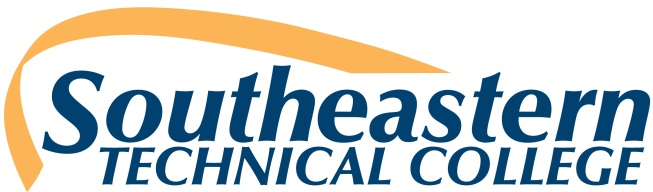 POSITION:  Speech Instructor, Part-TimePOSITION DESCRIPTION:  Southeastern Technical College is seeking a qualified instructor to teach Speech credit courses, mainly SPCH 1101, Public Speaking.   This position could require instruction on the STC campus as well as local high schools and will included face-to-face and/or online teaching formats.    PRIMARY WORK LOCATION:  Vidalia CampusTRAVEL REQUIREMENTS: To local high schools to teach Dual Enrollment classesPHYSICAL DEMANDS/REQUIREMENTS:  Work is typically performed in a classroom environment with intermittent sitting or walking in various settings. The employee occasionally lifts or moves objects of a light to medium weight.  MINIMUM QUALIFICATIONS:  A Master’s Degree from a regionally accredited college or university in Speech/Communication with 18 graduate semester hours or equivalent in the teaching discipline.  Post-secondary experience is preferred.SALARY/BENEFITS:  Salary is to be commensurate with education and work experience.APPLICATION DEADLINE:  Open until filledAPPLICATION PROCEDURES:  All application packets MUST be completed via the Online Job Center.  As part of the application process, interested candidates will also be required to upload other documents such as a letter of interest, resume, and transcripts (see job center listing for more details).  For more information regarding this position or application instructions, please contact the Human Resources Office at 912-538-3230 or ljonas@southeasterntech.eduAs set forth in its student catalog, Southeastern Technical College does not discriminate on the basis of race, color, creed, national or ethnic origin, sex, religion, disability, age, political affiliation or belief, genetic information, veteran status, or citizenship status (except in those special circumstances permitted or mandated by law).  Helen Thomas, Section 504 Coordinator, Room 165, 912-538-3126Lanie Jonas, Title IX Coordinator, Room 138B, 912-538-3230